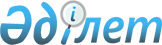 Қазақстан Республикасы Үкіметінің 1999 жылғы 22 желтоқсандағы N 1959 қаулысына толықтыру енгізу туралы
					
			Күшін жойған
			
			
		
					Қазақстан Республикасы Үкіметінің Қаулысы 2000 жылғы 22 сәуір N 623. Күші жойылды - ҚР Үкіметінің 2004 жылғы 29 қазандағы N 1134 Қаулысымен.

      Қазақстан Республикасының Үкіметі қаулы етеді:  

      1. "Қазақстан Республикасы Қаржы министрлігінің кейбір мәселелері" туралы Қазақстан Республикасы Үкіметінің 1999 жылғы 22 желтоқсандағы N 1959  қаулысына  мынадай толықтыру енгізілсін:  

      1-тармақ "лимитінің шегінде" деген сөздерден кейін "бюджет қаражатының мақсатты пайдаланылуын бақылау саласындағы олардың функцияларын жаңадан құрылған Комитетке берумен, Қазақстан Республикасы Қаржы министрлігінің Қазынашылық комитеті мен Мемлекеттік мүлік және жекешелендіру комитетін қайта ұйымдастыра отырып," деген сөздермен толықтырылсын. 

      2. Осы қаулы қол қойылған күнінен бастап күшіне енеді.        Қазақстан Республикасының 

      Премьер-Министрі 
					© 2012. Қазақстан Республикасы Әділет министрлігінің «Қазақстан Республикасының Заңнама және құқықтық ақпарат институты» ШЖҚ РМК
				